53RD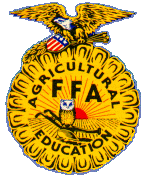 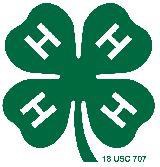 Annual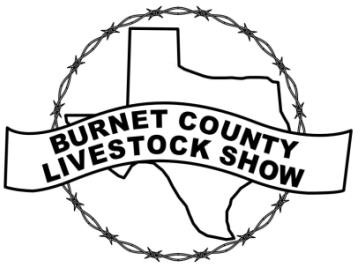 And Premium SaleJanuary 9, 10 & 11, 2020Board of DirectorsOfficers:Chairman- Brandon Evans Vice-Chairman-Justin Taylor Treasurer: Helen Wiley Secretary:Members:Cody Orman Andy Lyda Alan Shipp Shane Schilling Paul Moss Kevin Herring Jordan Moore Brent Nichols Kellen Floyd Larry DavidsonRandall MaxwellLisa MaxwellKarri CrownoverJenah SmithEx-Officio Directors:Marble Falls & Burnet Ag. Science Teachers Burnet County Extension AgentsSuperintendents:Cattle- Paul Moss Swine - Justin Taylor Sheep – Jessica KatesGoats – Larry Davidson Poultry – Kellen Floyd Rabbits - Andy LydaAg. Mechanics Show – Randell MaxwellJudgesCattle	Ryan CummingsMarket Sheep & Goat, Boer Goat and Breeding Sheep	Zac BlountBreeding Goats(Angora & Dairy)	Zac Blount	Swine	Jarrett Davis Poultry	Larry NickelRabbits	Kathy HilleryAg. Mechanics	Charles Prouse	Jerry Lee Lewis	Wes McCarleyTim Strouse Table of Contents:SHOW SCHEDULEThursday, January 9, 202010:00 am Barn Opens10:30 am -12:30pm Ag Mechanics Check-in11:00 am -12:00pm Check in, sift & classify Dairy, Angora, Boer Goats, and Breeding Sheep 11:00 am Poultry sift, followed by Poultry show and showmanship12:00 - 6:00 pm Swine arrive in barn1:00 - 2:30 pm turn in weight cards; sift & classify Market Goats & Market Lambs 2:00 pm Ag Mechanics Show3:00 pm Weigh and sift Rabbits, followed by Rabbit showmanship, followed by Rabbit show.3:00 pm Dairy Goat show, followed by Angora Goat show, Boer Goat show, & Breeding Sheep show Respectively (Ring A)5:00 - 5:30 pm weigh, sift & classify Market Steers; Check-in Heifers6:00 - 8:00 pm weigh, sift & classify Market Swine; check-in, sift & classify Gilts Friday, January 10, 20208:00 am Market Goat Show followed by Market Lamb Show (Ring A) 12:00 - 5:00 pm Market Swine Show, followed by Breeding Swine 5:00 - 5:30 pm Future Feeders NO CATTLE OR SWINE5:30 pm Steer Show followed by Heifer show (Ring A)Saturday, January 11, 202011:00 am Buyers Lunch12:30 pm Opening Ceremony, Special Awards Presentation (Outstanding Senior, Scholarship Presentation, Top Hand Award, Top Breeder Award)1:00 pm Premium SaleSHOW RULES AND REGULATIONS:GENERALThe Burnet County FFA and 4-H Livestock Show Association will in no case be responsible for any loss, injury, or damage to animals or person that may occur during the show or sale.ELIGIBILITYAll projects must be fed under the supervision of Agricultural Science Teachers or County Extension Agents and exhibitor must reside in Burnet County or Burnet County Independent School Districts. Burnet County 4-H and FFA Program members are eligible to compete in all activities associated with the Burnet County 4-H and FFA Livestock Show. Participants must be 9 years old or in the third grade through twelfth grade and not more than nineteen (19) years old on January 1, immediately prior to show date and must be enrolled in public, private schools or be home schooled and be able to provide verification thereof.If an exhibitor shows in any other county livestock show during the school year they cannot participate in the Burnet County Show.If a child is failing class work under the terms of House Bill 72, no entries can be shown or sold by or for the failing exhibitor. No substitutions will be allowed. No Pass - No Play!ENTRY DEADLINEAll livestock entries and Ag Mechanics entries and entry fees shall be filed through the FFA or 4H Leaders for the Burnet County FFA and 4-H Livestock Show by the entry deadline established by the Board. Entries will not be accepted without Form W9, date of birth, and proper entry fee.ENTRIES ARE DUE IN THE BURNET CO. EXTENSION OFFICE - DECEMBER 1, 2019Late entries will be accepted up to the day prior to the show provided all other requirements, including proper validation, weigh-in/check-in and sift have been met. The late entry fee for any entry received after December 1, 2019 will be $250.ENTRY FEES & W-9 FORM (DUE WITH ENTRY FORM) – DECEMBER 1,2019Broilers (pen of 3) and Rabbits (pen of 3) - $ 20.00Turkeys - $ 20.00Cattle - $ 20.00Sheep, Goats & Swine - $ 20.00Ag. Mechanics Show - $ 20.00 per projectTIME OF RELEASELivestock exhibits shall remain in respective areas on the show ground, available for public viewing, from the time of check-in until the time of release. Animals may be released immediately after showing. Grand Champions, Reserve Grand Champions and all animals making the sale must remain on the grounds and displayed until after the sale of the unit (exception - substitutes allowed for poultry). Division Superintendents may release animals under special circumstances. All Poultry and Rabbits must be removed from building immediately after showing.STALLS AND PENSStall and pen space will be assigned when the animals and poultry arrive. Each exhibitor shall keep the premises of his stalls and/or pens clean at all times. No bedding hay, paper shavings or heat lamps allowed in the barn.QUALITY SIFTA QUALITY SIFT COMMITTEE WILL DETERMINE THE ELIGIBILITY OF ALLLIVESTOCK ENTRIES. All market and breeding animals, rabbits, and poultry brought to the show must be of sufficient quality to show. As the animals are presented for weigh-in or check-in they will be reviewed by a sift committee. The sift committee will determine if the animal is fit for competition and that the animal meets the weight requirements specified in the rules. Animals may be sifted based on condition, evidence of disease or injury, or for not meeting the weight requirements. All sifted animals must be removed from the premises.The sift committee will made of three (3) or four (4) individuals selected by the Burnet County FFA & 4H Livestock Show Board of Directors.EXHIBITING LIVESTOCK AND POULTRYLivestock must be in the constant feed and care of the exhibitor by ownership and validation date for that species.It is the responsibility of the exhibitor to show his or her animals. The Livestock Show Board of Directors may consider exceptions to this rule, such as illness, death, or other good cause. If an exhibitor has only one (1) entry in a class, that exhibitor must show his or her animal, without exception. If a substitute exhibitor is needed a Substitute Exhibitor Form must be completed and approved by the Superintendent and 2 other board members. This form must be turned in to the show office one hour before the show. See list of approved substitution reasons and Premium Sale Rules and Regulations, Rule 4. A substitution form is NOT required when the exhibitor has 2 animals in a class and an exhibitor is needed for the 2nd animal. No complaint or protest, on the grounds that an entry was overlooked, will be considered. Once judging of a class has begun, no entry may be brought to the show ring. If the exhibit is not judged, the exhibitor forfeits his right to enter that unit in the premium sale.Failure to comply with this requirement will forfeit entries to the Burnet County FFA and 4-H Livestock Show.PREMIUMSPrize money will be distributed to top placing animals in each livestock, rabbit, or poultry class. Premium amounts are specified in the Division rules. Individuals may exhibit no more than two (2) entries in each class.RIBBONSRibbons will be awarded to all entries exhibited.SPECIAL AWARDSApplications for the Outstanding Senior and Top Breeder awards must be turned in the stock show office by 5:00 pm on Thursday of the show. Application forms or available on the Burnet County FFA & Livestock Show website: burnetcountylivestockshow.comCOMPETING FOR CHAMPIONThe first place animals will compete for Breed Champion. Then the second place animal in the class from which the Breed Champion is selected will compete with the remaining first place animals for the Reserve Breed Champion. Breed Champions will compete for Grand Champion, then Reserve Breed Champion from the Division from which the Grand Champion was selected will compete with other Breed Champions for Reserve Grand Champion. (Refer to Ag Mechanics Show Rules for clarification on selection of category champions in these divisions.)PROTEST PROCESSDecisions of Superintendents, Judges, Classifiers, and Sifters are final. Any interference with above decisions will result in disqualification of exhibitors. Any protest of the above will be required to be submitted to the Association Chairman with a $ 100.00 cash fee. The $100.00 cash fee will be refunded if ruling is in favor of the protester. Decisions regarding protests will be made by majority vote of the Board of Directors.CONDUCTIf any exhibitor, in any way, whether in person or by agent, or servant, interferes with the judges during their adjudication, or shows any disrespect to them, or the show, the Association may demand a proper apology from the exhibitor or agent, may exclude the exhibitor from competition, and may also withhold any prizes that may be or have been awarded.CLASSESAll market animals (except poultry) will be divided into weight classes in the breed groups as equally as possible. Refer to division rules for specific information on breakdown of number of animals allowed per class dependent upon total entries. Final decision on weight classes will be made by the Superintendent.WEIGHT LIMITSAny animal not making weight limits specified herein must be removed from premises. See specific Division or Species rules for clarification of the weigh in or weight card turn in and weigh back policies.SHOW RINGOnly the judge, Superintendent and his appointed assistants and eligible exhibitors (see Rule 2) are allowed in show ring during exhibition of animals.VALIDATION(ALL MARKET ANIMALS MUST BE TAGGED WITH EITHER STATE OR COUNTY VALIDATION TAGS.)State validation fees will be collected by Ag Science Teachers or County Extension Agent.No county only validation fees will be collected.Steers:Wednesday, June 12, 2019 from 4:00 - 5:30pm at the Burnet Vet ClinicState Heifer Validation:Saturday October 12, 2019 from 11:00 - 12:00am at the Burnet County Fair Grounds. This validation is required for Heifers that will be shown at Texas MAJOR SHOWS. Not a requirement for heifers shown only at Burnet County.Market Lambs, Market Goats, Breeding Sheep, Boer Goats, and Angora Wethers.Saturday, October 12, 2019 from 8:00 - 10:00am at the Burnet County Fair Grounds and Tuesday, October 22, 2019 from 5 – 7:00pm at Burnet County Fair Grounds.Market Swine:Monday, November 18, 2019 at 4:00 - 7:00pm at the Burnet County Fair GroundsRabbits:Thursday, December 5, 2019 at 5:00 - 7:00pm at the Burnet County Fair GroundsDeviations from the established validation dates and times must be approved by the validation committee and Division Superintendent.Rabbits must be ear tattooed, and poultry must have wing band from hatchery. Animals in each class are subject to verification of validation. All exhibits must show with tags or bands in place, unless County Agent or Ag. Science Teacher has been notified of the loss of the tag or band prior to show date. County Agent and/or Ag. Science Teacher must inform the Division Superintendent immediately after receiving such notification.Any violation of validation rules could result in disqualification of exhibitor and/or exhibitors' entire family for life upon majority vote of directors.19.	ANIMAL PREPARATIONExhibitors shall be responsible for grooming and preparing their animals for show. NO clipping or shearing will be allowed on the Fair Grounds during the dates of the show. Razor combs and scissors are permitted. This applies to all species. Assistance by CEA, AST, immediate family members and other 4-H or FFA members or leaders of the County 4-H Clubs or FFA Chapters is acceptable.SHOWMANSHIPShowmanship will be divided in two divisions: Junior - 13 years and under, Senior - 14 years and over, age determination is age as of show date. SUBSTITUTE EXHIBITORS ARE NOT ELIGIBLE FOR SHOWMANSHIP.Showmanship winners for all divisions will be selected as the classes are being judged, unless the division has more than 30 entries, at which point showmanship will be determined in a showmanship class/classes. Showmanship winners for poultry and rabbits will be selected through participation in a special selection process.CONFLICT OF RULESIn the event of conflict between General and Division Rules, Division Rules will govern. The Board of Directors reserves the right to clarify any discrepancies.TRAILER PARKINGThe Board shall establish a designated area for parking trailers. Trailers shall be parked on the north side of the white fence.ENTRY LIMITSEntries are limited to 3 steers, 4 market hogs, 4 market lambs, 4 market goats, 3 turkeys, 2 pens broilers, 2 pens rabbits, 5 heifers, 5 breeding gilts, 5 breeding sheep, 5 Angora goats, 5 dairy goats and 5 Boer goats.PREMIUM SALE RULES AND REGULATIONSEach Exhibitor is allowed to sell one animal in the premium auction unless they exhibited more than one Grand Champion animal as all Grand Champions will sale, see rule 2. The Ag Mechanics Grand Champion, Reserve Grand Champion & 1st place exhibits are eligible to sell.All Grand Champions must go through the premium sale unless division rules disqualify the animal from being in the sale. (See Division rules.)Each exhibitor’s highest placing animal will sell unless exhibitor notifies proper personnel at the office immediately following the judging. Please compete a Sale Notification Form and turn in to the office within 30 minutes after the completion of the Heifer show.Exhibitors should make sure the animal or poultry unit they wish to sell is listed properly on the sale list and have their entry in line according to the sale order at time of sale. Each sale unit must be presented by the exhibitor in the sale ring. Failure to have entry in sale ring at designated sale time will cause the exhibitor to forfeit his or her right to sell. Substitutions of exhibitors in the sale ring must be documented by a Substitution Form. The Sale Substitution Form must be completed, signed and turned into the office no later than 10:00am the day of the Sale. The board will vote on the substitution and provide an answer no later than 11:30 on the day of the Sale.Acceptable substitution reasons are:SicknessFuneralFamily Emergency	No soliciting of buyers at the sale is permitted. No alcoholic beverages may be presented to a buyer or included as buyer’s gifts during the sale.Checks for sale premium will be prepared by the Treasurer and delivered after May 1st. The Burnet County FFA & 4-H Livestock Board of Directors will not be responsible for paying out monies that have not been collected for bids made and/or add on monies designated at the Burnet County FFA & 4-H Livestock Show Premium Sale.There will be a commission charge not to exceed eight percent (8%) on all premium sale items sold, this includes amounts bid in the auction and add-on amounts.Exhibitors must provide their Agricultural Science Teacher or County Extension Agent proof of the thank you notes they sent to their buyers to receive their premium check.Any premium sale checks not cashed by the date of the subsequent sale will be considered a donation to the Burnet County FFA & 4H Livestock Show Association.  If an exhibitor does not wish to have their premium sale check donated to the Burnet County FFA & Livestock Show Association as a general donation they must provide a signed statement to the board by the date of the subsequent sale CATTLE CATEGORY:Thursday, January 9, 2020 5:00 -5:30pm Weigh and Check-in Steers & Check-in Heifers Steer Validation Wednesday, June 19, 2019 from 4:00 -5:00pm at the Burnet Vet Clinic GENERAL CATTLE RULES1.	Cattle can be shown with hair, but no adhesives will be used.MARKET STEERS DIVISION:All market steers must have been owned and fed by the exhibitor prior to July 1st of the year preceding the show and throughout the entire feeding period.Minimum weight of steers - 900 pounds. Exception: Miniature cattle will have no weight minimum but maximum height is 45” at the hip.  Registration papers must be presented to show in the Miniature cattle class.3.	Premiums: 1st - $20.00, 2nd - $15.00, 3rd - $10.00, 4th - $5.00, Grand Champion Steer - $45.00, Reserve Champion Steer - $25.00Steers will be divided into the following Breed classifications; Classification will be made by the sifting committee:American and American cross exhibiting at least 3/8 Brahman InfluenceBritish (Angus, Red Angus, Hereford, Polled Hereford, Shorthorn)B1. Miniature Herefords (will compete with British division for breed champion. This is a new subdivision and will require 5 head to constitute a class).European Breeds and Crossbreeds.Weight classes to be set by the Superintendent as needed.Additional classes may be added at the Superintendent’s discretion.BREEDING HEIFER DIVISION:Breeding cattle must be registered animals registered in the name of the exhibitor. All breeding heifers must be owned and fed by the exhibitor by November 1 of the year preceding the show. Breeding heifers will be divided into three breeds - American, British, and European (as defined in the Steer Classes). As heifers are presented for check-in and the registration papers are reviewed the sifting committee will approve the heifer as having the appropriate breed characteristics of the specified breed. Heifers not qualifying as meeting the characteristics of the breed of registration will be sifted.All Breed Champions will compete for Grand Champion Heifer. Remaining Breed Champions and Reserve Breed Champion of the division that the Grand Champion came from will compete for Reserve Grand Champion. Breeds recognized at the Houston Livestock Show are recognized at Burnet County Livestock Show.Miniature British will be offered as a Breed Subdivision of the British Division if 5 or more are entered and presented to show.Age Classes: less than 12 months12 to 24 monthsMore than 24 to 30 monthsAdditional classes may be added at the Superintendents discretion.PREMIUMS: 1st - $20.00, 2nd - $15.00, 3rd - $10.00, 4th - $5.00, Grand Champion - $45.00, Reserve Champion -$25.00SWINE CATEGORY:Thursday, January 9, 2020, 12:00 - 6:00pm Swine arrive in barnThursday, January 9, 2020, 6:00 - 8:00pm Market Hog Weigh-in and Classification with Breeding Gilt Check- in following.Friday, January 10, 2020, 12:00 – 5:00pm Market Hog Division followed by Breeding Gilt DivisionSwine validation: Monday, November 18, 2019 from 4:00 - 7:00pm at the Burnet County Fair GroundsGENERAL SWINE RULESAny clipping of hogs shall be done prior to arrival at the show premises. (Razor combs and scissors permitted without snaring.)All swine entries must be in the barn by 6:00pm, Thursday, the day of swine check in.MARKET HOG DIVISION:Market hogs must be owned and fed by the exhibitor no later than county validation date and throughout the entire feeding period. All market swine must have ear notches at time of validation according to the standard ear notching rules.Hogs must weigh between 200 - 280 pounds, inclusive.Hogs will be classified at time of weigh-in. All hogs must be clean so they can be properly weighed and classified.Open gilts may be shown in the market division but any gilt shown in the market division may not be shown in the breeding gilt division.5.	PREMIUMS:	1st-$20.00, 2nd-$15.00, 3rd-$10.00, 4th-$5.00, Grand Champion Hog-$45.00, Reserve Grand Champion Hog-$25.00Market hogs will be divided into the following Breed classifications:Durocs	B. HampshireC. Black OPB	D. White OPBE.  Yorkshire	F. CrossbredsEach breed will be divided into weight classes as needed. Final decision by Superintendent.BREEDING GILT DIVISION:Breeding gilts must be ear notched according to standard swine identification rules to match the ear notch number on the registration papers. As gilts are presented for check-in and the registration papers are reviewed the sifting committee will approve the gilt as having the appropriate breed characteristics of the specified breed. Gilts not qualifying as meeting the characteristics of the breed of registration will be sifted. If sifted, gilts that have been properly validated can be shown in the appropriate Market Hog Crossbred class.Breeding gilts must be registered in the name of the exhibitor. All breeding gilts must be owned and fed by the exhibitor by December 1st of the year preceding the show. Gilts must  be born between July 1st and September 10 of the year prior to the show. Original registration papers must be presented at time  of check-in at the show. Superintendent will set classes as needed.Gilts shown in the Breeding Gilt Division cannot be shown in the Market Hog Division.Gilts will be shown by the following breed descriptions:Durocs	B. HampshireC. Black OPBs	D. White OPBsE. YorkshireClasses will be divided by age with a July Class and an August –September 10th Class. Further classes may be added at the Superintendent’s discretion.All first place gilts of each breed will compete for Breed Champion Gilt. Remaining first place entries after the Breed Champion is selected and second place entry from the class that the Breed Champion was selected from will compete for Reserve Breed Champion Gilt. All Breed Champion Gilts will complete for Supreme Champion Breeding Gilt. Remaining Breed Champion gilts and the Reserve Breed Champion Gilt from the breed the Supreme Champion Gilt was selected from will complete for Reserve Supreme Breeding Gilt.7. PREMIUMS: 1st - $20.00, 2nd - $15.00, 3rd - $10.00, 4th - $5.00, Grand Champion - $45.00, Reserve Champion - $25.00.SHEEP AND GOAT CATEGORY:Thursday, January 9, 2020, 11:00am - 12:00pm Check in Dairy, Angora, Boer Goat, and Breeding SheepThursday, January 9, 2020, 1:00 - 2:30pm Turn in weight cards and Sift Market Goats and Market LambsValidation for Lambs and Goats: Saturday, October 12, 2019 from 8:00 - 10:00am at the Burnet County Fair Grounds and Tuesday, October 22, 2019 from 5:00 – 7:00pm at the Burnet County Fair Grounds.MARKET LAMB DIVISION:In the fine wool division of the market lamb show, only Delaine and Rambouillet or crosses of these two breeds may be shown. Any lamb sifted due to breed characteristics will show in the appropriate fine wool cross class.In the fine wool cross division, only crosses of fine and medium wool lambs may be shown. Any lamb sifted due to breed characteristics will show in the appropriate medium wool class.In the Dorper division any lamb sifted due to breed characteristics will show in the appropriate medium wool class.In the Southdown division, any lamb sifted due to breed characteristics will show in the appropriate medium wool class.All market lambs must be owned and fed by the exhibitor by validation date and throughout the entire feeding period.Minimum weight: 100 pounds, except Southdown which must be 90 pounds, and Dorper which must weigh 80 pounds.Maximum weight: 180Exhibitors will be responsible for picking up their own weight cards from the division Superintendent, for weighing their own market lambs and must provide completed Weight/Breed cards at time of check in. Any entry whose Weight/Breed card is not received by the end of check in will be disqualified. After Weight/Breed cards are turned in, entries will be divided into weight divisions as equal in number as possible. Animals will be selected from each class for weigh back at the Superintendents discretion.  Any Lambs that weigh more than 5 lbs. above or below the weight per the weight card will be disqualified.Open ewe lambs may be shown in the market lamb division.All lambs must be slick shorn above the hocks and knees at time of weigh-in to 1/8” or less.Lambs will be sifted if not in show shape.No hot shot of lambs allowed.No artificial color or paint may be used on the animals.14.	PREMIUMS: 1st - $20.00, 2nd - $15.00, 3rd - $10.00, 4th - $5.00, Grand Champion Lamb -$45.00, Reserve Champion Lamb - $25.00Market lambs will be divided into the following breed classifications:A. Fine Wool	B. Fine Wool CrossC. Southdown	D Medium WoolE. DorperEach breed will be divided into weight classes as needed by the Superintendent.BREEDING SHEEP DIVISION:Breeding sheep must be registered animals and scrapie tag(s) must be in place. All registered sheep must have sheep association ear tags in ear at time of show. All breeding sheep must be owned and fed by the exhibitor by October 1st of the year preceding the show and throughout the entire feeding period. Age will be determined by registration papers that will be presented at time of check-in at the show. Breeding sheep will be sifted if not in show shape.Breeding Sheep will be divided into three breeds provided there are more than 3 head entered for a breed or at the discretion of the Superintendent.Fine Wool Breeds Medium Wool Breeds Dorpers and like BreedsCLASSES:Ewes: Less than 12 months 12 to 24 monthsOver 24 to 36 months.All first place winners will compete for Champion Breeding Sheep. The remaining first place winners after the Champion is selected and second place entry from the class that the Champion was selected from will compete for Reserve Champion Breeding Sheep.Additional classes may be added at the Superintendents discretion.PREMIUMS:	1st- $20.00, 2nd -$10.00, 3rd-$5.00, 4th- $5.00, Grand Champion - $45.00, Reserve Champion - $25.00MARKET GOAT DIVISION:This division is open to any breed or crossbreed of Market Goat.Market goats must be owned and fed by the exhibitor by validation date and throughout the feeding period.Wether and Open does may be shown in the market goat division.	Any doe showing evidence of pregnancy will be sifted.Exhibitors will be responsible for picking up their own weight cards from the division Superintendent, for weighing their own Market Goats, and must provide completed Weight/Breed cards at time of check in. Any entry whose Weight/Breed card is not received by the end of check in will be disqualified. After Weight/Breed cards are turned in, entries will be divided into weight divisions as equal in number as possible. Animals will be selected from each class for weigh back at the Superintendent’s discretion. Any Goats that weigh more than 4 lbs. above or below the weight per the weight card will be disqualified.Market Goat weight requirements - minimum weight is 60 pounds and maximum weight is 115pounds.All goats must be slick shorn to 3/8” or less at time of weigh-in.Horns must be tipped prior to show time.8.	PREMIUMS: 1st - $20.00, 2nd - $10.00, 3rd - $15.00, 4th - $5.00, Grand Champion Market Goat- $45.00, Reserve Champion Market Goat - $22.00Classes will be determined by weight at the discretion of the Superintendents. Light Weight DivisionClass 1Class 2Medium Weight Division Class 3Class 4Heavy Weight Division Class 5Class 6The first place goats in each class of the division will compete for Division Champion. The second place goat from the class that the Division Champion was selected and the first place goat from the other class will compete for Reserve Division Champion. The Division Champions will complete for Grand Champion Market Goat. The Reserve Division Champion from the Division the Grand Champion was selected from and the remaining Division Champions will complete for Reserve Grand Champion Market Goat.Goats will be sifted if not in show shape.ANGORA GOAT DIVISION:Angora goats must be registered animals. All goats must be owned and fed by the exhibitor by November 1st of the year preceding the show and papers must be presented at time of check-in at the show. All goats must be shorn to the skin on or after August 1st of the year preceding the show. Any goats showing excessive length in hair based on the opinion of the judge will be disqualified. Goats will be shown according to age and sex. Age will be determined by registration papers. Angora goats will be sifted if not in show shape.Additional classes may be added at the Superintendents discretion.CLASSES:	Does - Less than 12 months 12 to 24 monthsOver 24 to 36 months.Mutton - classes determined by weight. Not eligible for competition for ChampionMutton angora goats must be validated to participate. Validation will be Saturday, October 12, 2019 from 8:00 – 10:00am at the Burnet County Fair Barn and Tuesday, October 22, 2019 from 5:00 – 7:00pm at the Burnet County Fair Barn.An individual may sell the same goat only two times in a Burnet County Premium Sale. Registration numbers will be kept on hand and will be checked at time of check-in. Goats being exhibited that have sold two times will be marked in the records as not being eligible for the sale.All first place animals will compete for Champion Angora Goat. Remaining first place animals after the Champion is selected and second place entry from the class that the Champion was selected from will compete for Reserve Champion Angora Goat.PREMIUMS: 1st - $20.00, 2nd - $15.00, 3rd - $10.00, 4th - $5.00, Grand Champion - $45.00, Reserve Champion - $25.00Additional classes may be added at the Superintendents discretion.DAIRY GOAT DIVISION:Registered does will be accepted in the show - no bucks. Goats will be shown according to age. All dairy goats must be owned and fed by the exhibitor by November 1st of the year preceding the show and registration papers must be presented at time of check-in at the show. Dairy goats will be sifted if not in show shape. Dairy goat participants will have a volunteer at the check-in to gather information and record registration numbers for goats being shown. The volunteer will help ensure that goats are shown in the proper class and ensure that the goat is eligible for the sale. Any goat may be sold in the Burnet County Premium Sale twice in the goat’s lifetime. Goats being exhibited that have sold two times will be marked in the records as not being eligible for the sale.CLASSES:	0 to 6 months oldOver 6 to 12 months oldOver 12 to 24 months old – never freshened Any goat that has ever freshened.Additional classes may be added at the Superintendents discretion.First place does in each category will compete for Champion Dairy Goat. Remaining first place animals after the Champion is selected and second place entry from the class that the Champion was selected from will compete for Reserve Champion Dairy Goat.PREMIUMS: 1st - $20.00, 2nd - $15.00, 3rd - $10.00, 4th - $5.00, Grand Champion - $45.00, Reserve Champion - $25.00BOER GOAT DIVISION:All goats must be owned and fed by the exhibitor on or before October 1st of the year preceding the show and throughout the entire feeding period. Boer goats must be registered in the herd book of either the American Boer Goat Association or the United States Boer Goat Association (USBGA) and must show ownership in the name of the exhibitor on or before October 1st of the year preceding the show. All goats must have permanent identification as required by association registration rules. Registration papers must be presented at time of check-in.  Goats will be shown according to age and sex of the goat.  Age of goats will be determined by registration papers. There will be 3 classes of percentage doe Boer goats; they will NOT show for champion or reserve. Boer goats will be sifted if not in show shape.CLASSES:	PERCENTAGE DOE:All first place animals will compete for Champion Boer Goat. Remaining first place animals after the Champion is selected and the second place animal from the class from which the Champion was selected will compete for Reserve Champion Boer Goat.Additional classes may be added at the Superintendents discretion.PREMIUMS: 1st - $20.00, 2nd - $15.00, 3rd - $10.00, 4th - $5.00, Grand Champion - $45.00, Reserve Champion - $25.00POULTRY CATEGORY:BROILERS DIVISIONThursday, January 9, 2020, 11:00 Sift Poultry, followed by show and showmanship.Poultry should be removed from the premises immediately following the show.Broilers must be commercial-type broilers all bought from the same place and placed on feed at the same time under the direction of Co. Agent and Ag. Science Teachers. Broilers must have wing bands  in place from the hatchery at time of show.Broilers will be quality sifted by the officiating judge or the Quality Sift Committee at the discretion of the judge.Broiler exhibitors must have an alternate bird with them at the weigh-in table in order to fill a pen to avoid being sifted. Once a pen has been sifted the decision of the Judge stands.Broiler pen weight will be a minimum of 15 pounds per pen (a pen consist of 3 broilers per pen) - no maximum weight.Pullets and cockerels will show in separate classes. First place pullet and first place cockerel from each class will compete for Champion Broiler. Remaining first place exhibit after the Champion is selected and second place entry from the class that the Champion was selected from will compete for Reserve Champion Broiler.A pen consists of three broilers. An exhibitor may exhibit two pens of broilers.A Pullorum-Typhoid Certificate must be on file with the show Superintendent as of show date.Entry fee will be $20.00 per pen of broilers.9.	PREMIUMS: 1st - $20.00, 2nd - $15.00, 3rd - $10.00, 4th - $5.00, Grand Champion - $45.00, Reserve Grand Champion - $25.0010.	Additional classes may be added at the Superintendents discretion.TURKEY DIVISION:Thursday, January 9, 2020, 11:00 Sift Poultry, followed by show and showmanship.There is no weight limit on turkeys - must be number one market grade birds.Turkeys will be quality sifted by the officiating judge or by the Quality Sift Committee at the discretion of the judge.If a hen or tom is sifted an alternate bird can be substituted.Exhibitors may show a total of 3 Turkey Division entries. Entry fee is $20.00 per bird.Exhibitors must start turkeys in compliance with the Houston Livestock Show Rules. All birds must have wing bands in place from the hatchery at time of show.Toms and hens will show in separate classes. First place tom and first place hen from each class will compete for Champion Turkey. Remaining first place exhibit after the Champion is selected and second place entry from the class that the Champion was selected from will compete for Reserve Champion Turkey.7.	PREMIUMS: 1st - $20.00, 2nd - $15.00, 3rd - $10.00, 4th - $5.00, Grand Champion - $45.00, Reserve Grand Champion - $25.008.	Additional classes may be added at the Superintendents discretion.RABBITS DIVISION:Thursday, December 5, 2019 from 5:00 -7:00pm Validation at the Burnet County Fair Grounds Thursday, January 9, 2020 3:00pm Weigh and sift rabbits, followed by showmanship and show.Rabbits must be owned and fed by the exhibitor by validation date and throughout the entire feeding period. The rabbits need to be brought to validation - no matter what size - it will be determined at that time whether or not the animal will be validated then or at a later date.Exhibitors must have alternate rabbits with them at the weigh-in table in order to fill a pen to avoid being sifted. Once a pen has been sifted, the decision of the Superintendent and/or Judge is final. Rabbits must be clean and dry at weigh in.The minimum weight will be three pounds (3 pounds) and the maximum weight will be five and one- half pounds (5.5 pounds) per rabbit.Rabbits will be validated by tattoo in ear.A pen consists of three rabbits.An exhibitor may exhibit two (2) pens of rabbits.The entry fee will be $20.00 per pen of rabbits.Rabbits will be divided into weight classes using total weight of pen to determine the weight class. There will be two (2) weight classes when there are no more than 20 pens; three (3) weight classes when there are 21 pens or more, and four (4) weight classes when there are more than 48 pens. Classes will be set by computer, with the final decision on weight classes to be made by Superintendent.9.	PREMIUMS: 1st - $20.00, 2nd - $15.00, 3rd - $10.00, 4th - $5.00, Grand Champion - $45.00, Reserve Grand Champion - $25.00Additional classes may be added at the Superintendents discretion.AG MECHANICS SHOWCheck-in Thursday, January 9, 2020 10:30am - 12:30pm Judging begins Thursday, January 9, 2020 2:00pmProject must be removed by 4:00pm; Friday, January 10, 2020WHO: 4-H or FFA members eligible for participation in livestock show WHAT: Ag Mechanics Show in the following entry classes:Class 1:  Trailers, Tongue Pull and/or GooseneckClass 2: Truck, Tractor, and/or Farm Accessories/Implements Class 3: Livestock/Wildlife Handling EquipmentClass 4: Bar-B-Q Grills and Smokers - Towable Class 5: Bar-B-Q Grills and Smokers - StationaryClass 6: Novelties made from Metal or Wood (material cost less than $150) Class 7: StructuresClass 8: FurnitureProjects exhibited must be constructed by Burnet County 4-H or FFA members or enrolled in architecture and construction classes under supervision of the County Extension Agent or Ag Science Teacher. Projects may be entered either individually or as a group of 6 or fewer individuals. Each Exhibitor may enter two individual projects. Each group of students may enter no more than two group constructed projects and may have no more than one entry in any project class. No individual exhibitor may enter more than three projects, either group and/or individually constructed. Group or club entries made in the name of FFA or 4-H Chapters are not eligible. All entries must be entered in the name(s) of exhibitors who participate in planning and constructing a project.All entries and entry fees for contest must be filed with the Burnet County 4-H & FFA Livestock Show through the FFA or 4H Leaders by December 1, 2019. Entry fees will be $20.00 per project.Projects will be scored and judged as follows:Workmanship:	30 pointsDesign/Appearance	30 pointsPracticality/Materials Used	20 pointsDegree of Difficulty/Safety	10 pointsDocumentation/Records/Presentation	 10 points	100 pointsExhibitors	should	review	the	San	Angelo	Ag	Mechanic	rules	for	guidance	on documentation/records/presentation scoring of the project.All projects must have been constructed within one calendar year of exhibition date.If a project is not free-standing, a stand must be built and provided to safely secure the project.No For Sale signs allowed at the show.Senior Showmanship will be judged during the judging of the projects.AWARDS: The Grand Champion, Reserve Grand Champion and each 1st place project will “sell” in the premium sale with the exhibitor retaining ownership, just like the animal projects. For each class premiums will be offered as following:PREMIUMS: 1st - $20.00, 2nd -$15.00, 3rd - $10.00, 4th - $5.00, Grand Champion $45, Reserve Grand Champion $25.A cutting torch competition will take place during the judging of the Ag/Mech show.  This competition is open to any exhibitor that has entered a project in the 2020 Burnet County FFA & 4H Livestock show.Doe Kids0 to 6 monthsDoe kids0 to 6 monthsYearling Does>6 to 12 monthsYearling Does>6 to 12 monthsAged Does>12 to 36 monthsAged Does>12 to 36 months